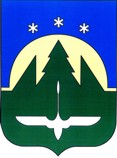 Муниципальное образованиеХанты-Мансийского автономного округа – Югрыгородской округ город Ханты-МансийскГЛАВА ГОРОДА ХАНТЫ-МАНСИЙСКАПОСТАНОВЛЕНИЕот 31 марта 2014 года                 	                              	                                        №13Ханты-МансийскО назначении публичных слушанийпо проекту Решения Думы городаХанты-Мансийска «Об  исполнении бюджета города Ханты-Мансийска за 2013 год»В целях обеспечения участия населения города Ханты-Мансийска                         в осуществлении местного самоуправления, в соответствии со статьёй 28 Федерального закона от 06.10.2003 № 131-ФЗ «Об общих принципах организации местного самоуправления в Российской Федерации», Решением Думы города Ханты-Мансийска от 29.10.2012 № 296-V РД «О Положении об отдельных вопросах организации и осуществления бюджетного процесса в городе Ханты-Мансийске», Решением Думы города Ханты-Мансийска от 28.10.2005  № 123                «О порядке организации и проведения публичных слушаний в городе Ханты-Мансийске», руководствуясь статьей 70 Устава города Ханты-Мансийска:		1.Назначить  публичные слушания  по проекту Решения Думы города Ханты-Мансийска «Об  исполнении  бюджета города Ханты-Мансийска  за 2013 год» (прилагается) на 14 апреля  2014 года и провести их с 18 часов  00 минут                  в малом зале муниципального бюджетного учреждения «Культурно-досуговый центр «Октябрь», расположенного  по адресу: ул. Дзержинского, д. 7.2.Определить органом,  уполномоченным  на организацию и проведение публичных слушаний, Департамент управления финансами Администрации  города Ханты-Мансийска.3.Назначить председательствующим  на публичных слушаниях исполняющую обязанности директора Департамента управления финансами Администрации  города Ханты-Мансийска Снисаренко И.В., секретарём слушаний – специалиста-эксперта отдела доходов и кредитных отношений  Департамента управления финансами Администрации города Ханты – Мансийска Охранову Е.А. 4.Предложения по проекту Решения Думы города Ханты-Мансийска                   «Об  исполнении  бюджета города Ханты-Мансийска  за 2013 год» принимаются уполномоченным органом  в срок до 17 часов  00 минут 11 апреля  2014 года                по адресу: г. Ханты-Мансийск, ул. Гагарина, 65, кабинет 11, телефоны 35-23-29, 35-24-32. 5.Организационному управлению аппарата Думы города Ханты-Мансийска (Трефилова Н.Ю.) разместить настоящее  постановление на официальном информационном портале органов местного самоуправления города Ханты-Мансийска в сети Интернет.6.Уполномоченному органу разместить информацию о месте, времени                   и теме публичных слушаний и проект Решения Думы города Ханты-Мансийска «Об  исполнении бюджета города Ханты-Мансийска за 2013 год» на официальном информационном портале органов местного самоуправления города Ханты-Мансийска в сети Интернет.7.Настоящее постановление подлежит опубликованию в средствах массовой информации.Глава городаХанты-Мансийска			                                       В.А.Филипенко